RYS NR 4 Szafka nocna SELLING 1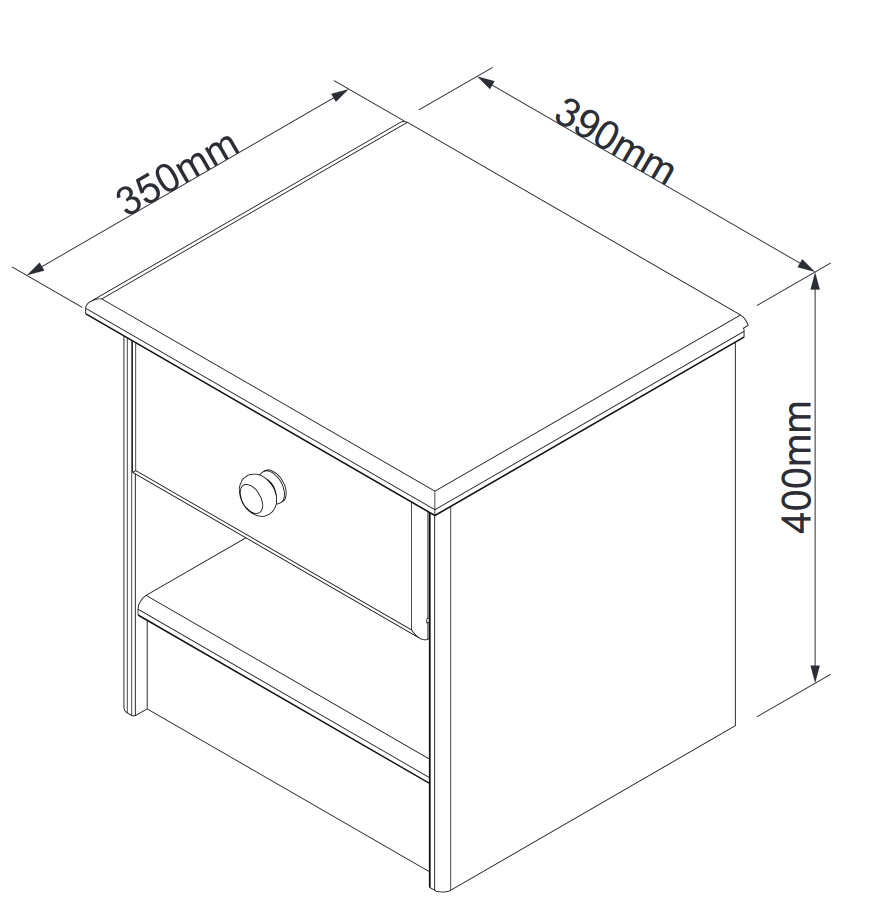 